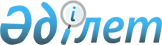 О присвоении наименований безымянным улицам села Достык сельского округа Достык Зеленовского районаРешение исполняющего обязанности акима сельского округа Достык Зеленовского района Западно-Казахстанской области от 13 декабря 2018 года № 58. Зарегистрировано Департаментом юстиции Западно-Казахстанской области 21 декабря 2018 года № 5445
      В соответствии с Законами Республики Казахстан от 23 января 2001 года "О местном государственном управлении и самоуправлении в Республике Казахстан", от 8 декабря 1993 года "Об административно-территориальном устройстве Республики Казахстан" и на основании заключения Западно-Казахстанской областной ономастической комиссии исполняющий обязанности акима сельского округа Достык РЕШИЛ:
      1. Присвоить безымянным улицам села Достык сельского округа Достык Зеленовского района следующие наименования:
      "№1" проектная улица – улица Жағалау;
      "№2" проектная улица – улица күйші Дина;
      "№6" проектная улица – улица Бейбітшілік;
      "№7" проектная улица – улица Береке; 
      "№8" проектная улица – улица Жастар;
      "№9" проектная улица – улица Шабыт;
      "№10" проектная улица – улица Игілік;
      "№11" проектная улица – улица Көкжиек;
      "№12" проектная улица – улица Тың дала;
      "№13" проектная улица – улица Жеңіс;
      "№14" проектная улица – улица Хиуаз Доспанова;
      "№15" проектная улица – улица Шаңырақ;
      "№16" проектная улица – улица Әлия Молдағұлова;
      "№17" проектная улица – улица Арай;
      "№18" проектная улица – улица Балауса;
      "№19" проектная улица – улица Жазира;
      "№20" проектная улица – улица Жасұлан;
      "№21" проектная улица – улица Атамұра;
      "№22" проектная улица – улица Жансарай;
      "№23" проектная улица – улица Ынтымақ;
      "№24" проектная улица – улица Шапағат;
      "№25" проектная улица – улица Келешек;
      "№26" проектная улица – улица Құрманғазы;
      "№27" проектная улица – улица Сәкен Сейфуллин;
      "№28" проектная улица – улица Ахмет Байтұрсынұлы;
      "№29" проектная улица – улица Бәйтерек;
      "№30" проектная улица – улица Белес;
      "№31" проектная улица – улица Жаңа өмір;
      "№32" проектная улица – улица Жас отау;
      "№33" проектная улица – улица Дәулет;
      "№34" проектная улица – улица Мейрам;
      "№35" проектная улица – улица Бастау;
      "№36" проектная улица – улица Ақсұңқар;
      "№37" проектная улица – улица Жәңгірхан;
      "№38" проектная улица – улица Әділет;
      "№39" проектная улица – улица Алтын күн;
      "№40" проектная улица – улица Шамғон Қажғалиев;
      "№41" проектная улица – улица Атамекен;
      "№42" проектная улица – улица Таңшолпан.
      2. Главному специалисту аппарата акима сельского округа Достык (Байкенова З.) обеспечить государственную регистрацию настоящего решения в органах юстиции, его официальное опубликование в Эталонном контрольном банке нормативных правовых актов Республики Казахстан и в средствах массовой информации.
      3. Контроль за исполнением настоящего решения оставляю за собой.
      4. Настоящее решение вводится в действие со дня первого официального опубликования.
					© 2012. РГП на ПХВ «Институт законодательства и правовой информации Республики Казахстан» Министерства юстиции Республики Казахстан
				
      Исполняющий обязанности акима
сельского округа

Б.Керешов
